 Little Bees Children Self Help Group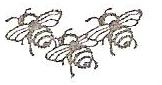 P.O. BOX 54048-00200, Nairobi Mobile: 0722-455222Email: slittlebees@yahoo.com 16th October 2013FROM LOICE MBICHI TO SPONSOR MARIA KRISTINDear Sponsor Maria Kristin,RE: DAP SIX MONTHS REPORT FROM MAY TO OCTOBER 2013Warm greetings from your foster daughter Loice!Loice has been well is healthy and education. Loice who is doing very well and she promised her sponsor she was to work hard to join Class III next year. Loice’s teacher like her, she is good in poetry and colouring her good pictures, she knows how to put exact colours as leaves she colour green, flower of the tree she colour white, yellow or pink. The trunk of the tree she colours brown an black, and her tree looks very beautiful. She told me she will send you her best picture for you to hang on your wall on Christmas, Loice smiles.Loice likes her sponsor and knows your name as Maria Kristin who is a very beautiful sponsor, I like her. Thanks you,Lucy Odipo.